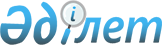 Қазақстан Республикасы Ауыл шаруашылығы министрінің кейбір бұйрықтарына өзгерістер енгізу туралыҚазақстан Республикасы Ауыл шаруашылығы министрінің м.а. 2023 жылғы 3 наурыздағы № 81 бұйрығы. Қазақстан Республикасының Әділет министрлігінде 2023 жылғы 13 наурызда № 32043 болып тіркелді
      БҰЙЫРАМЫН:
      1. Қоса беріліп отырған Қазақстан Республикасы Ауыл шаруашылығы министрінің өзгерістер енгізілетін кейбір бұйрықтарының тізбесі бекітілсін. 
      2. Қазақстан Республикасы Ауыл шаруашылығы министрлігінің Жер ресурстарын басқару комитеті заңнамада белгіленген тәртіппен:
      1) осы бұйрықтың Қазақстан Республикасы Әділет министрлігінде мемлекеттік тіркелуін;
      2) осы бұйрықтың Қазақстан Республикасы Ауыл шаруашылығы министрлігінің интернет-ресурсында орналастырылуын қамтамасыз етсін.
      3. Осы бұйрықтың орындалуын бақылау жетекшілік ететін Қазақстан Республикасының ауыл шаруашылығы вице-министріне жүктелсін.
      4. Осы бұйрық алғашқы ресми жарияланған күнінен кейін күнтізбелік он күн өткен соң қолданысқа енгізіледі.
      "КЕЛІСІЛДІ"Қазақстан РеспубликасыЦифрлық даму, инновацияларжәне аэроғарыш өнеркәсібі министрлігі Қазақстан Республикасы Ауыл шаруашылығы министрлігінің өзгерістер енгізілетін кейбір бұйрықтарының тізбесі
      1. "Электрондық топырақ карталарын жасау жөніндегі әдістемені бекіту туралы" Қазақстан Республикасы Ауыл шаруашылығы министрінің 2022 жылғы 8 маусымдағы № 186 бұйрығына (Нормативтік құқықтық актілерді мемлекеттік тіркеу тізілімінде № 28453 болып тіркелген):
      көрсетілген бұйрықпен бекітілген Электрондық топырақ карталарын жасау жөніндегі әдістемеде:
      2-тармақтың 1) тармақшасы мынадай редакцияда жазылсын:
      "1) географиялық ақпараттық жүйе (бұдан әрі – ГАЖ) – Жер туралы, жер бетінің объектілері, табиғи, техногендік және қоғамдық процестер туралы кеңістіктік ақпаратты жинауды, өңдеуді, талдауды, модельдеуді, сақтауды, таратуды және өзгеше пайдалануды қамтамасыз ететін ақпараттық жүйе;".
      2. "Электрондық геоботаникалық карталар жасау жөніндегі әдістемені бекіту туралы" Қазақстан Республикасы Ауыл шаруашылығы министрінің 2022 жылғы 10 маусымдағы № 189 бұйрығына (Нормативтік құқықтық актілерді мемлекеттік тіркеу тізілімінде № 28449 болып тіркелген):
      көрсетілген бұйрықпен бекітілген Электрондық геоботаникалық карталар жасау жөніндегі әдістемеде:
      2-тармақтың 1) тармақшасы мынадай редакцияда жазылсын:
      "1) географиялық ақпараттық жүйе (бұдан әрі – ГАЖ) – Жер туралы, жер бетінің объектілері, табиғи, техногендік және қоғамдық процестер туралы кеңістіктік ақпаратты жинауды, өңдеуді, талдауды, модельдеуді, сақтауды, таратуды және өзгеше пайдалануды қамтамасыз ететін ақпараттық жүйе;".
      3. "Электрондық жер-кадастрлық карталарды жасау жөніндегі нұсқаулықты бекіту туралы" Қазақстан Республикасы Ауыл шаруашылығы министрінің 2022 жылғы 21 қыркүйектегі № 295 бұйрығына (Нормативтік құқықтық актілерді мемлекеттік тіркеу тізілімінде № 29862 болып тіркелген):
      көрсетілген бұйрықпен бекітілген Электрондық жер-кадастрлық карталарды жасау жөніндегі нұсқаулықта:
      2-тармақтың 2) тармақшасы мынадай редакцияда жазылсын:
      "2) географиялық ақпараттық жүйе (бұдан әрі – ГАЖ) – Жер туралы, жер бетінің объектілері, табиғи, техногендік және қоғамдық процестер туралы кеңістіктік ақпаратты жинауды, өңдеуді, талдауды, модельдеуді, сақтауды, таратуды және өзгеше пайдалануды қамтамасыз ететін ақпараттық жүйе;".
					© 2012. Қазақстан Республикасы Әділет министрлігінің «Қазақстан Республикасының Заңнама және құқықтық ақпарат институты» ШЖҚ РМК
				
      Қазақстан РеспубликасыАуыл шаруашылығы министрініңміндетін атқарушы

Ә. Тамабек
Қазақстан Республикасы
Ауыл шаруашылығы
министрінің міндетін атқарушы
2023 жылғы 3 наурыздағы
№ 81 бұйрығымен
бекітілген